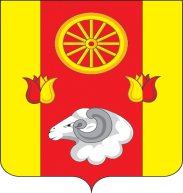  Администрация Киевского сельского поселенияПОСТАНОВЛЕНИЕ25.05.2021г.                              № 42                                с. КиевкаО внесении изменений в постановлениеАдминистрации Киевского сельского поселения от 18.10.2018 № 97 «Об утверждении муниципальной программыКиевского сельского поселения «Управление муниципальнымифинансами и создание условий для эффективного управлениямуниципальными финансами»»   В связи с принятием решений Собрания депутатов от 20.05.2021 № 152 «О внесении изменений в решение Собрания депутатов «О бюджете Киевского сельского поселения Ремонтненского района на 2021 год и на плановый период 2022 и 2023 годов» и в соответствии с постановлением Администрации Киевского сельского поселения от 06.04.2018 № 40 «Об утверждении Порядка разработки, реализации и оценки эффективности муниципальных программ Киевского сельского поселения»,	ПОСТАНОВЛЯЮ:1. Внести в постановление Администрации Киевского сельского поселения от 18.10.2018 № 97 «Об утверждении муниципальной программы Киевского сельского поселения «Управление муниципальными финансами и создание условий для эффективного управления муниципальными финансами» изменения согласно Приложению к настоящему постановлению.2. Контроль за исполнением постановления оставляю за собой.Глава АдминистрацииКиевского сельского поселения                                                      Г.Г. ГоловченкоПостановление вносит сектор экономики и финансов Приложение к постановлениюАдминистрацииКиевского сельского поселенияот 25.05.2021г. № 42ИЗМЕНЕНИЯ, Вносимые в постановление Администрации Киевского сельского поселения от 18.10.2018 № 88 «Об утверждении муниципальной программы Киевского сельского поселения «Управление муниципальными финансами и создание условий для эффективного управления муниципальными финансами»»1.1. В паспорте муниципальной программы Киевского сельского поселения «Управление муниципальными финансами и создание условий для эффективного управления муниципальными финансами» пункт «Ресурсное обеспечение программы» изложить в новой редакции:1.2. В паспорте подпрограммы «Нормативно-методическое, информационное
обеспечение организация бюджетного процесса» пункт «Ресурсное обеспечение программы» изложить в новой редакции:1.3. Приложение № 3 к муниципальной программе Киевского сельского поселения «Развитие транспортной системы» изложить в новой редакции согласно Приложению № 1 к настоящему приложению.1.4. Приложение № 4 к муниципальной программе Киевского сельского поселения «Развитие транспортной системы» изложить в новой редакции согласно Приложению № 2 к настоящему приложению.Приложение № 1к муниципальной программе «Управлениемуниципальными финансами и создание условий для эффективного управления муниципальными финансами»РАСХОДЫместного бюджета на реализацию муниципальной программы Киевского сельского поселения «Управление
муниципальными финансами и создание условий для эффективного управления муниципальными финансами»Приложение № 2к муниципальной программе Киевского сельского поселения «Управлениемуниципальными финансами и создание условий для эффективного управления муниципальными финансами»РАСХОДЫна реализацию муниципальной программы Киевского сельского поселения «Управление
муниципальными финансами и создание условий для эффективного управления муниципальными финансами»Ресурсное обеспечение муниципальной программы–Ресурсное обеспечение подпрограммы–Номер и наименование подпрограммы, основного мероприятияподпрограммыОтветственный исполнитель, соисполнители, участникиКод бюджетной классификации расходовКод бюджетной классификации расходовКод бюджетной классификации расходовКод бюджетной классификации расходовОбъем расходов, всего (тыс. рублей)В том числе по годам реализации муниципальной программыВ том числе по годам реализации муниципальной программыВ том числе по годам реализации муниципальной программыВ том числе по годам реализации муниципальной программыВ том числе по годам реализации муниципальной программыВ том числе по годам реализации муниципальной программыВ том числе по годам реализации муниципальной программыВ том числе по годам реализации муниципальной программыВ том числе по годам реализации муниципальной программыВ том числе по годам реализации муниципальной программыВ том числе по годам реализации муниципальной программыВ том числе по годам реализации муниципальной программыНомер и наименование подпрограммы, основного мероприятияподпрограммыОтветственный исполнитель, соисполнители, участникиГРБСРзПрЦСРВРОбъем расходов, всего (тыс. рублей)20192020202120222023202420252026202720282029203012345678910111213141516171819Муниципальная программа «Управление муниципальными финансами и создание условий для эффективного управления муниципальными финансами»всегов том числе: ––––49963,35316,75508,96419,24556,94459,63386,03386,03386,03386,03386,03386,03386,0Муниципальная программа «Управление муниципальными финансами и создание условий для эффективного управления муниципальными финансами»Администрация Киевского сельского поселенияобласти951–––49963,35316,75508,96419,24556,94459,63386,03386,03386,03386,03386,03386,03386,0Подпрограмма 1 «Долгосрочное финансовое планирование»Администрация Киевского сельского поселенияобласти951––––––––––––––––Основное мероприятие 1.1.Реализация мероприятий по росту доходного потенциала Киевского сельского поселенияАдминистрация Киевского сельского поселенияобласти 951––––––––––––––––Основное мероприятие 1.2.Проведение оценки эффективности налоговых льгот (пониженных ставок по налогам), установленных представительным органом Киевского сельского поселения  Администрация Киевского сельского поселения области 951––––––––––––––––Основное мероприятие 1.3.Формирование расходов местного бюджета в соответствии с муниципальными программамиАдминистрация Киевского сельского поселенияобласти 951––––––––––––––––Подпрограмма 2 «Нормативно-методическое, информационное обеспечение и организация бюджетного процесса»Администрация Киевского сельского поселения области951––––––––––––––––Основное мероприятие 2.1.Разработка и совершенствование нормативного правового регулирования по организации бюджетного процессаАдминистрация Киевского сельского поселенияобласти951––––––––––––––––Основное мероприятие 2.2.Обеспечение деятельности Администрации Киевского сельского поселенияАдминистрация Киевского сельского поселенияобласти951–––49963,35316,75508,96419,24556,94459,63386,03386,03386,03386,03386,03386,03386,0Основное мероприятие 2.2.Обеспечение деятельности Администрации Киевского сельского поселенияАдминистрация Киевского сельского поселенияобласти95101 0409 2 00 0011012044825,14 420,34675,64772,64556,94459,63134,33134,33134,33134,33134,33134,33134,3Основное мероприятие 2.2.Обеспечение деятельности Администрации Киевского сельского поселенияАдминистрация Киевского сельского поселенияобласти95101 0409 2 00 001902404592,6854,2798,21606,60,00,0190,5190,5190,5190,5190,5190,5190,5Основное мероприятие 2.2.Обеспечение деятельности Администрации Киевского сельского поселенияАдминистрация Киевского сельского поселенияобласти95101 0409 2 00 00190850453,412,04,98,10,00,061,261,261,261,261,261,261,2Основное мероприятие 2.2.Обеспечение деятельности Администрации Киевского сельского поселенияАдминистрация Киевского сельского поселенияобласти95114 0309 2 00 8509054092,230,230,231,80,00,00,00,00,00,00,00,00,0Основное мероприятие 2.3.Организация планирования и исполнения расходов местного бюджетаАдминистрация Киевского сельского поселения Основное мероприятие 2.4.Организация и осуществление внутреннего государственного финансового контроля за соблюдением бюджетного законодательства Российской Федерации, контроля за соблюдением законодательства Российской Федерации о контрактной системе в сфере закупок получателями средств местного бюджетаАдминистрация Киевского сельского поселения 951––––––––––––––––Основное мероприятие 2.5.Внедрение единой информационной системы управления общественными финансами Ростовской областиАдминистрация Киевского сельского поселения 951––––––––––––––––Подпрограмма 3 «Управление муниципальным долгом Киевского сельского поселения»Администрация Киевского сельского поселенияобласти951––––––––––––––––Основное мероприятие 3.1.Обеспечение проведения единой политики муниципальных заимствований Киевского сельского поселения, управления муниципальным долгом в соответствии с Бюджетным кодексом Российской ФедерацииАдминистрация Киевского сельского поселенияобласти951––––––––––––––––Основное мероприятие 3.2. Планирование бюджетных ассигнований на обслуживание муниципального долга Киевского сельского поселенияАдминистрация Киевского сельского поселенияобласти951––––––––––––––––Подпрограмма 4«Поддержание устойчивого исполнения местного бюджета»Администрация Киевского сельского поселенияобласти951––––––––––––––––Основное мероприятие 6.1.Совершенствование выравнивания бюджетной обеспеченности Киевского сельского поселенияАдминистрация Киевского сельского поселенияобласти951––––––––––––––––Основное мероприятие 6.1.Совершенствование выравнивания бюджетной обеспеченности Киевского сельского поселенияАдминистрация Киевского сельского поселенияобласти951––––––––––––––––Наименование муниципальной программы, номер и наименование подпрограммыИсточники финансированияОбъем расходов,всего(тыс. рублей)В том числе по годам реализациимуниципальной программыВ том числе по годам реализациимуниципальной программыВ том числе по годам реализациимуниципальной программыВ том числе по годам реализациимуниципальной программыВ том числе по годам реализациимуниципальной программыВ том числе по годам реализациимуниципальной программыВ том числе по годам реализациимуниципальной программыВ том числе по годам реализациимуниципальной программыВ том числе по годам реализациимуниципальной программыВ том числе по годам реализациимуниципальной программыВ том числе по годам реализациимуниципальной программыВ том числе по годам реализациимуниципальной программыНаименование муниципальной программы, номер и наименование подпрограммыИсточники финансированияОбъем расходов,всего(тыс. рублей)201920202021202220232024202520262027202820292030123456789101112131415Муниципальная программа Киевского сельского поселения «Управление муниципальными финансами и создание условий для эффективного управления муниципальными финансами»всего 49963,35316,75508,96419,24556,94459,63386,03386,03386,03386,03386,03386,03386,0Муниципальная программа Киевского сельского поселения «Управление муниципальными финансами и создание условий для эффективного управления муниципальными финансами»местный бюджет49963,35316,75508,96419,24556,94459,63386,03386,03386,03386,03386,03386,03386,0Муниципальная программа Киевского сельского поселения «Управление муниципальными финансами и создание условий для эффективного управления муниципальными финансами»безвозмездные поступления в местный бюджет–––––––––––––Муниципальная программа Киевского сельского поселения «Управление муниципальными финансами и создание условий для эффективного управления муниципальными финансами»в том числе за счет средств:–––––Муниципальная программа Киевского сельского поселения «Управление муниципальными финансами и создание условий для эффективного управления муниципальными финансами»федерального бюджета–––––––––––––Муниципальная программа Киевского сельского поселения «Управление муниципальными финансами и создание условий для эффективного управления муниципальными финансами»местного бюджета–––––––––––––Муниципальная программа Киевского сельского поселения «Управление муниципальными финансами и создание условий для эффективного управления муниципальными финансами»внебюджетные источники–––––––––––––Подпрограмма 1«Долгосрочное финансовое планирование»всего–––––––––––––Подпрограмма 1«Долгосрочное финансовое планирование»местный бюджет–––––––––––––Подпрограмма 1«Долгосрочное финансовое планирование»безвозмездные поступления в местный бюджет –––––––––––––Подпрограмма 1«Долгосрочное финансовое планирование»в том числе за счет средств:Подпрограмма 1«Долгосрочное финансовое планирование»федерального бюджета–––––––––––––Подпрограмма 1«Долгосрочное финансовое планирование»местного бюджета–––––––––––––Подпрограмма 1«Долгосрочное финансовое планирование»внебюджетные источники–––––––––––––Подпрограмма 2«Нормативно-методическое, информационное обеспечение и организация бюджетного процесса»всего49963,35316,75508,96419,24556,94459,63386,03386,03386,03386,03386,03386,03386,0Подпрограмма 2«Нормативно-методическое, информационное обеспечение и организация бюджетного процесса»местный бюджет49963,35316,75508,96419,24556,94459,63386,03386,03386,03386,03386,03386,03386,0Подпрограмма 2«Нормативно-методическое, информационное обеспечение и организация бюджетного процесса»безвозмездные поступления в местный бюджет –––––––––––––Подпрограмма 2«Нормативно-методическое, информационное обеспечение и организация бюджетного процесса»в том числе за счет средств:Подпрограмма 2«Нормативно-методическое, информационное обеспечение и организация бюджетного процесса»федерального бюджета–––––––––––––Подпрограмма 2«Нормативно-методическое, информационное обеспечение и организация бюджетного процесса»местного бюджета–––––––––––––Подпрограмма 2«Нормативно-методическое, информационное обеспечение и организация бюджетного процесса»внебюджетные источники–––––––––––––Подпрограмма 3«Управление муниципальным долгом Киевского сельского поселения»всего–––––––––––––Подпрограмма 3«Управление муниципальным долгом Киевского сельского поселения»местный бюджет–––––––––––––Подпрограмма 3«Управление муниципальным долгом Киевского сельского поселения»безвозмездные поступления в местный бюджет –––––––––––––Подпрограмма 3«Управление муниципальным долгом Киевского сельского поселения»в том числе за счет средств:Подпрограмма 3«Управление муниципальным долгом Киевского сельского поселения»федерального бюджета–––––––––––––Подпрограмма 3«Управление муниципальным долгом Киевского сельского поселения»местного бюджета–––––––––––––Подпрограмма 3«Управление муниципальным долгом Киевского сельского поселения»внебюджетные источники–––––––––––––Подпрограмма 4 «Поддержание устой-чивого исполнения местного бюджета»всего–––––––––––––Подпрограмма 4 «Поддержание устой-чивого исполнения местного бюджета»местный бюджет–––––––––––––Подпрограмма 4 «Поддержание устой-чивого исполнения местного бюджета»безвозмездные поступления в местный бюджет –––––––––––––Подпрограмма 4 «Поддержание устой-чивого исполнения местного бюджета»в том числе за счет средств:Подпрограмма 4 «Поддержание устой-чивого исполнения местного бюджета»федерального бюджета–––––––––––––Подпрограмма 4 «Поддержание устой-чивого исполнения местного бюджета»местного бюджета–––––––––––––Подпрограмма 4 «Поддержание устой-чивого исполнения местного бюджета»внебюджетные источники–––––––––––––